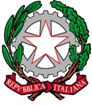 Ministero dell'Istruzione, dell'Università e della RicercaISTITUTO COMPRENSIVO n° 1 di IMOLAVia San Vitale, 43 - 40026 Imola (BO) Tel. 0542 76112 - Fax 0542 76147C.M. BOIC88500P - C.F. 90053140373e-mail: boic88500p@istruzione.it - boic88500p@pec.istruzione.itCalendario scolastico 2018/2019CHIUSURA UFFICI a.s. 2018/1903/11/2018 Postfestivo Comm. Defunti e prefestivo domenica24-29-31/12/2018 Prefestivi nelle vacanze natalizie 05/01/2019 Prefestivi Epifania20/04/2019 Prefestivo nelle vacanze pasquali24/04/2019 Prefestivo anniversario della liberazione06-13-20-27/07/2019 Prefestivi interruzione attività didattiche (vacanze estive)03-10-12-14-16-17-24-31/08/2019 Prefestivi interruzione attività didattiche (vacanze estive)La Dirigente scolastica reggenteProf.ssa Serafina Patrizia ScerraFirma autografa sostituita a mezzo stampa ai sensi e per gli effetti dell’art.3 c.2 D. lgs. n. 39/93INIZIO 17 settembre 2018 (lunedì)   FINE 07 giugno 2019 (venerdì) scuola primaria e secondaria di 1° grado            28 giugno 2019 (venerdì) scuola dell’infanziaINIZIO 17 settembre 2018 (lunedì)   FINE 07 giugno 2019 (venerdì) scuola primaria e secondaria di 1° grado            28 giugno 2019 (venerdì) scuola dell’infanziaSOSPENSIONE LEZIONISOSPENSIONE LEZIONIGiovedì 01 novembre 2018 	 (STATO)Venerdì 02 Novembre 2018(REGIONE)Sabato 03 Novembre 2018 (CONSIGLIO DI ISTITUTO)Sabato 08 Dicembre 2018(STATO)Vacanze natalizie : dal 24 dicembre 2018 a  domenica 06 gennaio 2019(REGIONE-STATO)Vacanze pasquali: da giovedì 18 aprile 2019 a martedì 23 aprile 2019(REGIONE- STATO)Mercoledì 24 aprile 2019(CONSIGLIO DI ISTITUTO)Giovedì 25 aprile 2019(STATO)Mercoledì 01 maggio 2019(STATO)13 agosto 2019 (Imola) – 20 settembre 2018 (Mordano)Festa del Patrono